PLIAS Resettlement 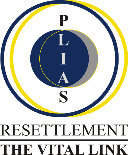 REFERRAL FORMTo be completed by the Key Worker.  Please complete where possible ALL sections of this form.  This information is required to process the application for employment, training and education support and to collect data for funding evaluation and monitoring purposes. This form is Confidential.Personal detailsPersonal detailsPersonal detailsPersonal detailsPersonal detailsPersonal detailsSurname:          Surname:          Surname:          Surname:          Title:  Title:  First names:   First names:   First names:   First names:   Date of birth: Date of birth: Telephone number: Telephone number: Telephone number: Telephone number:  Gender:  Male Female 		            Transgender Gender:  Male Female 		            TransgenderEmail:Email:Email:Email: Gender:  Male Female 		            Transgender Gender:  Male Female 		            TransgenderAddress with Postcode:Address with Postcode:Address with Postcode:Address with Postcode: Gender:  Male Female 		            Transgender Gender:  Male Female 		            TransgenderEthnic origin: (tick one box only)Ethnic origin: (tick one box only)Ethnic origin: (tick one box only)Ethnic origin: (tick one box only)Ethnic origin: (tick one box only)Ethnic origin: (tick one box only)White             British		            Irish			            Other	Mixed White & Black Caribbean           White & Black African           White & Asian 	            OtherAsian or Asian British Indian 		            Pakistani 	            Bangladeshi 		            Other Black or Black British Caribbean 		            African  Arab 		            Other Asian or Asian British Indian 		            Pakistani 	            Bangladeshi 		            Other Black or Black British Caribbean 		            African  Arab 		            Other Asian or Asian British Indian 		            Pakistani 	            Bangladeshi 		            Other Black or Black British Caribbean 		            African  Arab 		            Other Asian or Asian British Indian 		            Pakistani 	            Bangladeshi 		            Other Black or Black British Caribbean 		            African  Arab 		            Other Other Ethnic Group Chinese  Arab 		            OtherNot Obtained         Refused to State Unable to Choose Is the client receiving any of the following benefits? Jobseekers Allowance          Employment Support Allowance        Housing Benefit                    Income Support                    Disability Living Allowance                 None Other (Please specify):Is the client receiving any of the following benefits? Jobseekers Allowance          Employment Support Allowance        Housing Benefit                    Income Support                    Disability Living Allowance                 None Other (Please specify):Is the client receiving any of the following benefits? Jobseekers Allowance          Employment Support Allowance        Housing Benefit                    Income Support                    Disability Living Allowance                 None Other (Please specify):Is the client receiving any of the following benefits? Jobseekers Allowance          Employment Support Allowance        Housing Benefit                    Income Support                    Disability Living Allowance                 None Other (Please specify):Is the client receiving any of the following benefits? Jobseekers Allowance          Employment Support Allowance        Housing Benefit                    Income Support                    Disability Living Allowance                 None Other (Please specify):Is the client receiving any of the following benefits? Jobseekers Allowance          Employment Support Allowance        Housing Benefit                    Income Support                    Disability Living Allowance                 None Other (Please specify):2. Key Worker details2. Key Worker details2. Key Worker details2. Key Worker details2. Key Worker details2. Key Worker detailsName:   Name:   Name:   Organisation:Organisation:Organisation:Contact number: Contact number: Contact number: Email:Email:Email:3: Health3: Health3: Health3: Health3: Health3: HealthPlease describe any physical health problems that may affect employment:Please describe any physical health problems that may affect employment:Please describe any physical health problems that may affect employment:Please describe any physical health problems that may affect employment:Please describe any physical health problems that may affect employment:Please describe any physical health problems that may affect employment:Please describe any mental health problems that may affect employment:Please describe any mental health problems that may affect employment:Please describe any mental health problems that may affect employment:Please describe any mental health problems that may affect employment:Please describe any mental health problems that may affect employment:Please describe any mental health problems that may affect employment:Does the client have a problem with drugs and/or alcohol?                        Yes            No	If yes, please specify:If yes, is the client receiving specialist support?                                            Yes            NoIf yes, please specify:Does the client have a problem with drugs and/or alcohol?                        Yes            No	If yes, please specify:If yes, is the client receiving specialist support?                                            Yes            NoIf yes, please specify:Does the client have a problem with drugs and/or alcohol?                        Yes            No	If yes, please specify:If yes, is the client receiving specialist support?                                            Yes            NoIf yes, please specify:Does the client have a problem with drugs and/or alcohol?                        Yes            No	If yes, please specify:If yes, is the client receiving specialist support?                                            Yes            NoIf yes, please specify:Does the client have a problem with drugs and/or alcohol?                        Yes            No	If yes, please specify:If yes, is the client receiving specialist support?                                            Yes            NoIf yes, please specify:Does the client have a problem with drugs and/or alcohol?                        Yes            No	If yes, please specify:If yes, is the client receiving specialist support?                                            Yes            NoIf yes, please specify:4. Convictions4. Convictions4. Convictions4. Convictions4. Convictions4. ConvictionsDoes this person have a criminal conviction?                                           Yes            NoPlease give details:Does this person have any of the following offenses? (please tick all that apply):Known to MAPPA (Multi-Agency Public Protection Arrangements)?        Yes            No         Known to IOM (Integrated Offender Management)?                                 Yes            NoDoes this person have a criminal conviction?                                           Yes            NoPlease give details:Does this person have any of the following offenses? (please tick all that apply):Known to MAPPA (Multi-Agency Public Protection Arrangements)?        Yes            No         Known to IOM (Integrated Offender Management)?                                 Yes            NoDoes this person have a criminal conviction?                                           Yes            NoPlease give details:Does this person have any of the following offenses? (please tick all that apply):Known to MAPPA (Multi-Agency Public Protection Arrangements)?        Yes            No         Known to IOM (Integrated Offender Management)?                                 Yes            NoDoes this person have a criminal conviction?                                           Yes            NoPlease give details:Does this person have any of the following offenses? (please tick all that apply):Known to MAPPA (Multi-Agency Public Protection Arrangements)?        Yes            No         Known to IOM (Integrated Offender Management)?                                 Yes            NoDoes this person have a criminal conviction?                                           Yes            NoPlease give details:Does this person have any of the following offenses? (please tick all that apply):Known to MAPPA (Multi-Agency Public Protection Arrangements)?        Yes            No         Known to IOM (Integrated Offender Management)?                                 Yes            NoDoes this person have a criminal conviction?                                           Yes            NoPlease give details:Does this person have any of the following offenses? (please tick all that apply):Known to MAPPA (Multi-Agency Public Protection Arrangements)?        Yes            No         Known to IOM (Integrated Offender Management)?                                 Yes            No5. Risk5. Risk5. Risk5. Risk5. Risk5. RiskDo you have a completed risk assessment for the client?                        Yes            NoAre there any risk factors we need to be aware of in the following areas? (please tick all that apply):Has the client been referred to any other support services?                           Yes            NoPlease specify:Do you have a completed risk assessment for the client?                        Yes            NoAre there any risk factors we need to be aware of in the following areas? (please tick all that apply):Has the client been referred to any other support services?                           Yes            NoPlease specify:Do you have a completed risk assessment for the client?                        Yes            NoAre there any risk factors we need to be aware of in the following areas? (please tick all that apply):Has the client been referred to any other support services?                           Yes            NoPlease specify:Do you have a completed risk assessment for the client?                        Yes            NoAre there any risk factors we need to be aware of in the following areas? (please tick all that apply):Has the client been referred to any other support services?                           Yes            NoPlease specify:Do you have a completed risk assessment for the client?                        Yes            NoAre there any risk factors we need to be aware of in the following areas? (please tick all that apply):Has the client been referred to any other support services?                           Yes            NoPlease specify:Do you have a completed risk assessment for the client?                        Yes            NoAre there any risk factors we need to be aware of in the following areas? (please tick all that apply):Has the client been referred to any other support services?                           Yes            NoPlease specify:6: Referral details6: Referral details6: Referral details6: Referral details6: Referral details6: Referral detailsHas the client engaged with PLIAS before?                                                 Yes            NoHas the client engaged with PLIAS before?                                                 Yes            NoHas the client engaged with PLIAS before?                                                 Yes            NoHas the client engaged with PLIAS before?                                                 Yes            NoHas the client engaged with PLIAS before?                                                 Yes            NoHas the client engaged with PLIAS before?                                                 Yes            NoWhat support is the client looking for?What support is the client looking for?What support is the client looking for?What support is the client looking for?What support is the client looking for?What support is the client looking for?Referrer’s name:Referrer’s name:Date:Date:Date:Date: